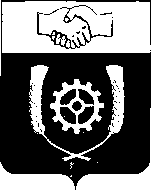 РОССИЙСКАЯ ФЕДЕРАЦИЯ            АДМИНИСТРАЦИЯМУНИЦИПАЛЬНОГО РАЙОНА            КЛЯВЛИНСКИЙ          Самарской области         ПОСТАНОВЛЕНИЕ       _31.08.2018г.   № 310Об утверждении муниципальнойпрограммы муниципального района КлявлинскийСамарской области «Поддержка и развитие малого и среднего предпринимательства на территории муниципального района Клявлинский на 2017 -2021 годы».В соответствии с Федеральным законом от 24.07.2007 года № 209-ФЗ «О развитии малого и среднего предпринимательства в Российской Федерации», Федеральным законом от 06.10.2003 г. № 131-ФЗ «Об общих принципах организации местного самоуправления в Российской Федерации», в целях создания благоприятных условий для развития малого и среднего предпринимательства в муниципальном районе Клявлинский Самарской области, повышения конкурентоспособности и инвестиционной привлекательности района, Администрация муниципального района Клявлинский ПОСТАНОВЛЯЕТ:1.Утвердить прилагаемую муниципальную программу муниципального района Клявлинский Самарской области «Поддержка и развитие малого и среднего предпринимательства на территории муниципального района Клявлинский Самарской области на 2017 -2024 годы».2.Признать утратившим силу Постановление администрации муниципального района Клявлинский от 01.08.2017 г. № 285 «Об утверждении муниципальной программы «Поддержка и развитие малого и среднего предпринимательства на территории муниципального района Клявлинский на 2017 – 2021 годы».3.Опубликовать настоящее Постановление в районной газете «Знамя Родины».4.Настоящее постановление вступает в силу со дня его официального опубликования распространяется на правоотношения, возникающие с 31.08.2018 г.5. Контроль за выполнением настоящего Постановления возложить на заместителя Главы района по экономике и финансам Буравова В.Н.Глава муниципального района КлявлинскийСапожникова Н.В.                                                                       И.Н. Соловьев 